Объявления на поиске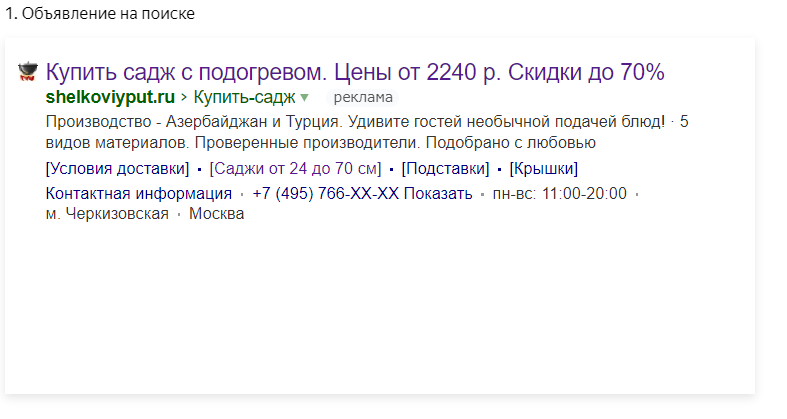 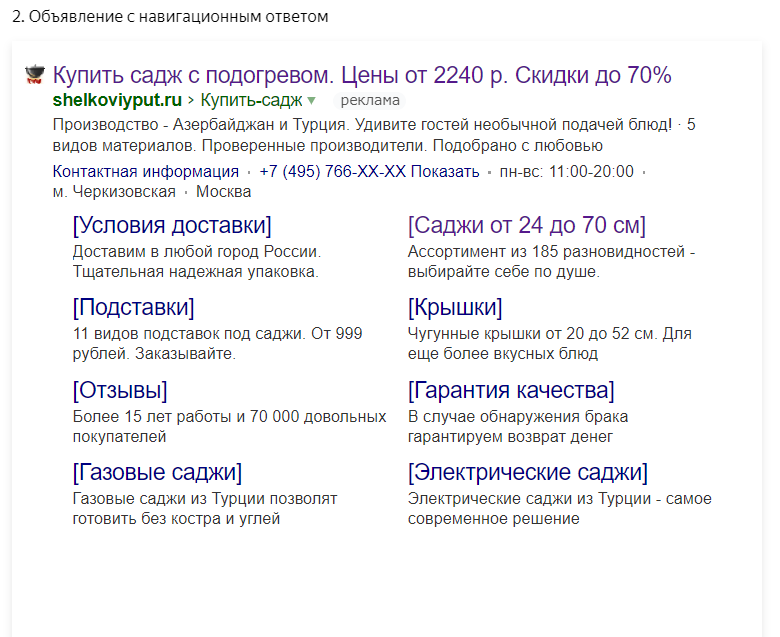 Объявления в РСЯ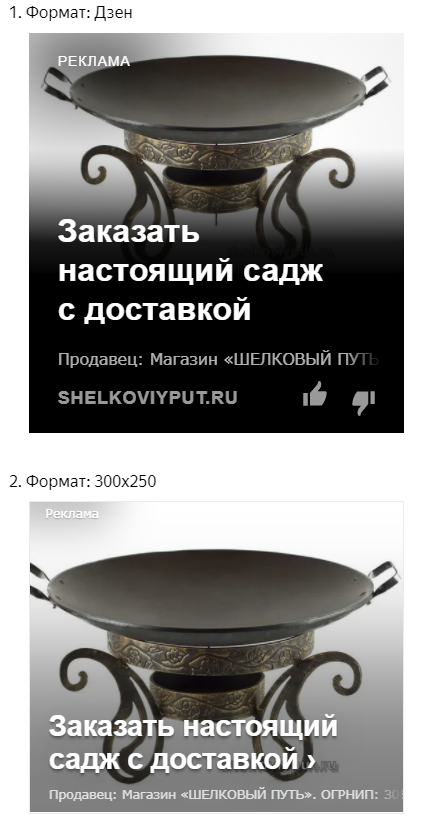 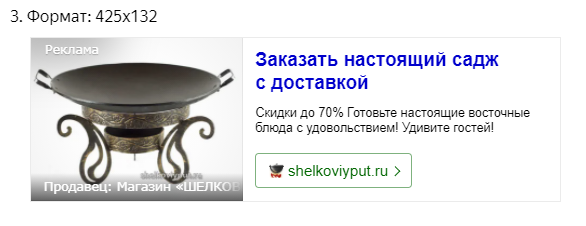 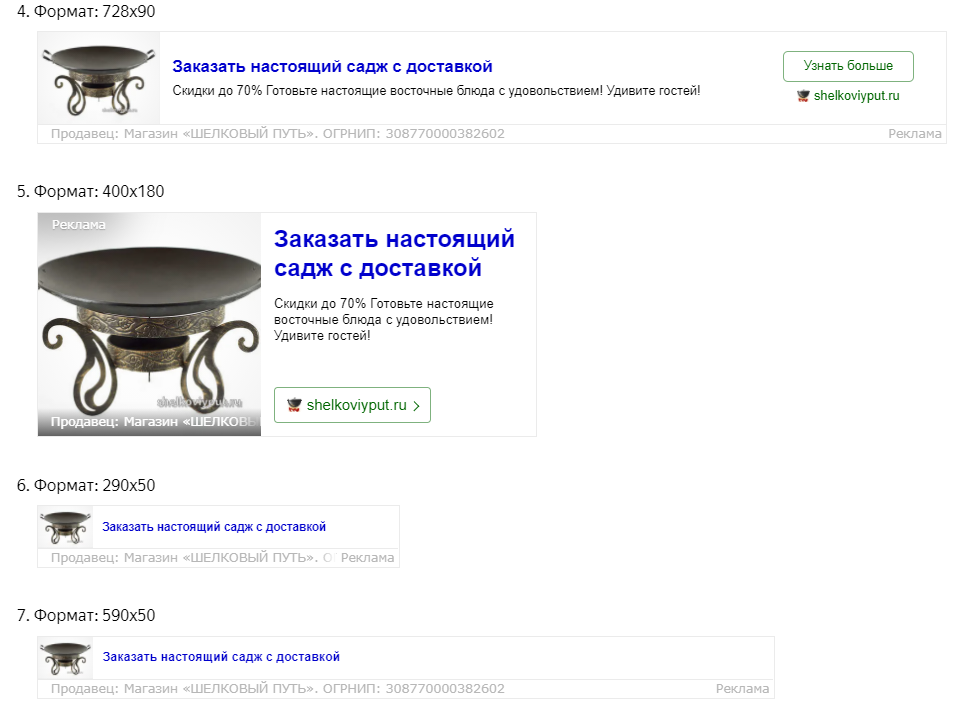 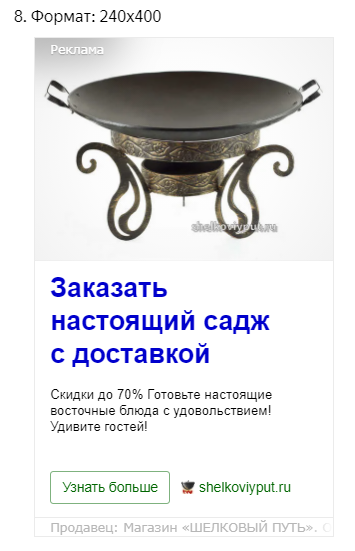 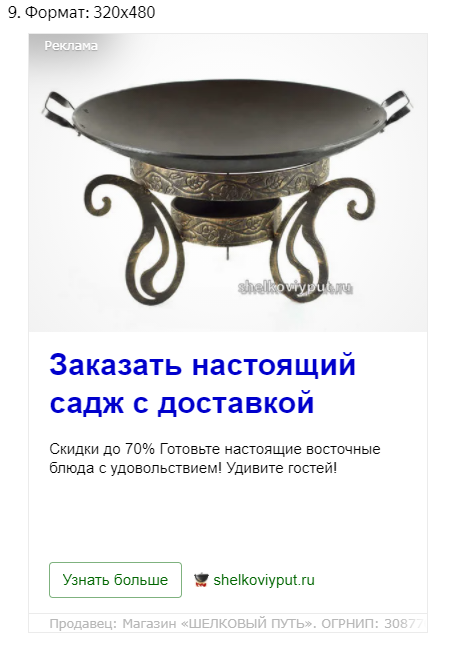 Баннеры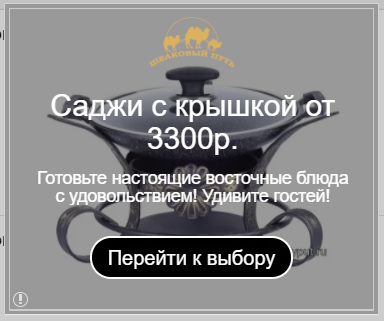 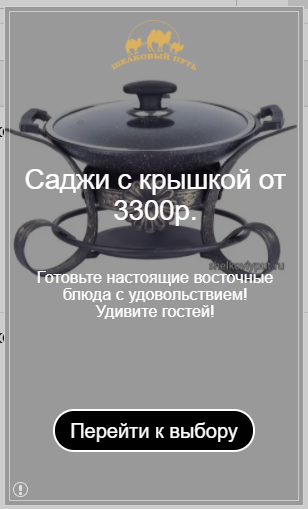 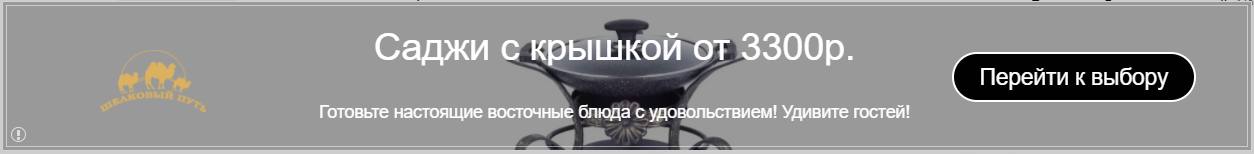 